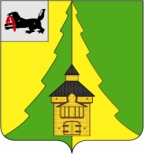 Российская Федерация	Иркутская область		Нижнеилимский муниципальный район	АДМИНИСТРАЦИЯ			ПОСТАНОВЛЕНИЕОт 24.04.2020 г. № 305	г. Железногорск-ИлимскийО внесении измнений в Постановлениеадминистрации Нижнеилимкого муниципальногорайона «Об утверждении нормативных затрат, применяемых при расчете объема субсидии на финансовое  обеспечение выполнениямуниципального задания на оказание муниципальных услуг  бюджетных учреждений образованияМО «Нижнеилимский район»» от 29.12.2019 года № 1450  В соответствии со статьей 69.2, пунктом 1 статьи 78.1 Бюджетного кодекса Российской Федерации, Положением о бюджетном процессе в муниципальном образовании «Нижнеилимский район», утвержденным решением Думы Нижнеилимского муниципального района от 26 февраля 2015 года № 538, Постановлением администрации Нижнеилимского муниципального района  «Об утверждении Порядка формирования и финансового обеспечения выполнения муниципального задания на оказание муниципальных услуг (выполнение работ) на территории муниципального образования «Нижнеилимский район» в новой редакции» № 1217 от 21.11.2019 года, Постановлением администрации Нижнеилимского муниципального района  «Об утверждении Порядка определения нормативных затрат на оказание муниципальных услуг (выполнения работ) и нормативных затрат на содержание имущества муниципальных бюджетных учреждений образования МО «Нижнеилимский район» № 1319 от 10.12.2019 года, в соответствии  с решением Думы Нижнеилимского муниципального района «О внесении изменений в Решение Думы Нижнеилилмского муниципального района от 26.12.2019 г. № 466 «О бюджете муниципального образования «Нижнеилимский район» на 2020 год и плановый период 2021 и 2022 годов» от 26.03.2020 года № 491, руководствуясь Уставом муниципального образования «Нижнеилимский район», администрация Нижнеилимского муниципального районаПОСТАНОВЛЯЕТ     1. Внести следующие изменения в Постановление администрации Нижнеилимского муниципального района  «Об утверждении нормативных затрат, применяемых при расчете объема субсидии на финансовое  обеспечение выполнения муниципального задания на оказание муниципальных услуг бюджетных учреждений образования МО «Нижнеилимский район»» от 29.12.2019 года № 1450:      1.1. Приложения 1,2,3,4,5 читать в редакции приложений 1,2,3,4,5 к настоящему постановлению.      2. Опубликовать данное постановление в периодическом печатном издании «Вестник Думы и администрации Нижнеилимского муниципального района» и на официальном сайте МО «Нижнеилимский район». 3. Контроль за исполнением настоящего постановления возложить на заместителя мэра Нижнеилимского муниципального района  по вопросам экономики и финансам Г.П. Козак.Мэр  района                                                                          М.С. РомановРассылка: в  дело-2, Г.П.Козак, ОСЭР, ДО, пресс-служба администрации района, МБОУ ДО "ДЮСШ", МБОУ "Железногорская СОШ № 2", МБОУ "Железногорская СОШ № 4", МБУ ДО "ЦРТДиЮ", МБУ ДО "ЦТРиГО"В.Е.Кулешова 3-06-93Приложение 1 к постановлению администрацииНижнеилмского муниципального                                                                                 района № 305 от 24.04.2020 г.                                                                                                                      Приложение 1 к постановлению администрацииНижнеилмского муниципального                                                                                 района № 1450  от 29.12.2019 г.. НОРМАТИВНЫЕ ЗАТРАТЫна единицу оказания муниципальной услуги МБОУ ДО "ДЮСШ"(наименование муниципального учреждения)на 2020 год Мэр  района                                                                                 М.С. РомановПриложение 2 к постановлению администрацииНижнеилмского муниципального                                                                                 района № 305 от 24.04.2020 г.                                                                                                                      Приложение 2 к постановлению администрацииНижнеилмского муниципального                                                                                 района № 1450  от 29.12.2019 г.НОРМАТИВНЫЕ ЗАТРАТЫна единицу оказания муниципальной услуги МБОУ "Железногорская СОШ № 2"(наименование муниципального учреждения)на 2020 годМэр  района                                                                       М.С. РомановПриложение 3 к постановлению администрацииНижнеилмского муниципального                                                                                 района № 305 от 24.04.2020 г.                                                                                                                      Приложение 3 к постановлению администрацииНижнеилмского муниципального                                                                                 района № 1450  от 29.12.2019 г.НОРМАТИВНЫЕ ЗАТРАТЫна единицу оказания муниципальной услуги МБОУ "Железногорская СОШ № 4"(наименование муниципального учреждения)на 2020 годМэр  района                                                                        М.С. РомановПриложение 4 к постановлению администрацииНижнеилмского муниципального                                                                                 района № 305 от 24.04.2020 г.                                                                                                                      Приложение 4 к постановлению администрацииНижнеилмского муниципального                                                                                 района № 1450  от 29.12.2019 г.НОРМАТИВНЫЕ ЗАТРАТЫна единицу оказания муниципальной услуги МБУ ДО "ЦРТДиЮ"(наименование муниципального учреждения)на 2020 годМэр  района                                                                        М.С. РомановПриложение 5 к постановлению администрацииНижнеилмского муниципального                                                                                 района № 305 от 24.04.2020 г.                                                                                                                      Приложение 5 к постановлению администрацииНижнеилмского муниципального                                                                                 района № 1450  от 29.12.2019 г.НОРМАТИВНЫЕ ЗАТРАТЫна единицу оказания муниципальной услуги МБУ ДО "ЦТРиГО"(наименование муниципального учреждения)на 2020 годМэр  района                                                                        М.С. РомановНаименование муниципальной  услугиЕд.изм.Нормативные затраты на единицу оказания муниципальной услуги (руб.)Реализация дополнительных предпрофессиональных программ в области физической культуры и спортаЧеловеко-час94,82Реализация дополнительных общеразвивающих программЧеловеко-час96,68Наименование муниципальной  услугиЕд.изм.Нормативные затраты на единицу оказания муниципальной услуги (руб.)Реализация основных общеобразовательных программ начального общего образованиячел.66 310,49Реализация основных общеобразовательных программ основного общего образованиячел.66 354,11Реализация основных общеобразовательных программ среднего общего образованиячел.67 463,71Наименование муниципальной  услугиЕд.изм.Нормативные затраты на единицу оказания муниципальной услуги (руб.)Реализация основных общеобразовательных программ начального общего образованиячел.76 450,14Реализация основных общеобразовательных программ основного общего образованиячел.77 783,57Реализация основных общеобразовательных программ среднего общего образованиячел.78 768,18Наименование муниципальной  услугиЕд.изм.Нормативные затраты на единицу оказания муниципальной услуги (руб.)Реализация дополнительных общеразвивающих программ  Человеко-час207,39Наименование муниципальной  услугиЕд.изм.Нормативные затраты на единицу оказания муниципальной услуги (руб.)Реализация дополнительных общеразвивающих программ  Человеко-час119,58